Мурманск: один день в истории. Война. Финны рвались к Мурманску через Лотту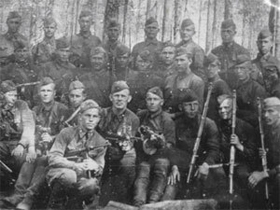 70 лет назад, 28 июня 1941 года, началось наступление финского отдельного батальона специального назначения в направлении поселка Рестикент и далее вдоль реки Лотта на Мурмаши и Мурманск.Во встречных боях в течение июля пограничники 82-го (Рестикентского) отряда (на фото – группа бойцов отряда) измотали противника и 02.08.1941г. мощным ударом при поддержке авиации выдворили финнов за линию Государственной границы.

Подробнее: http://www.b-port.com/history/item/63619.html#ixzz31DnKvFdahttp://www.b-port.com/history/item/63619.html82-й пограничный отряд войск НКВД — соединение пограничных войск НКВД СССР, принимавшее участие в Великой Отечественной войне.СодержаниеИстория[править | править исходный текст]Сформирован в 1939 году в составе войск НКВД Мурманского пограничного округа.На 22 июня 1941 года отряд, насчитывая 1065 человек личного состава[1], находился на обороне на самом северном участке советской государственной границы на Кольском полуострове между мурманско — киркенесским и кандалакшско — рованиемским направлениями, занимая рубеж общей протяженностью свыше 200 километров.[2]В состав отряда входили 1-я пограничная комендатура в составе 1-й резервной пограничной заставы, 1-й — 4-й пограничных застав, 2-я пограничная комендатура (посёлок Лутто) и 2-я резервная пограничная застава в составе 5-й — 8-й пограничных застав, 3-я пограничная комендатура и 3-я резервная пограничная застава в составе 9-й — 12-й пограничных застав. Входил в состав Управления пограничных войск НКВД Мурманского пограничного округа.Штаб отряда находился в Мурмашах.В составе действующей армии с 22 июня 1941 по 30 ноября 1941 года.Между мурманским и кандалакшским направлениями это была единственная часть советских вооружённых сил. Вступил в бои 27 июня 1941 года со сводным батальоном финских пограничников «Петсамо», который наступал южнее сил корпуса «Норвегия». Финский батальон перешёл границу, оттеснив 6-ю и 7-ю заставы погранотряда, и 29 июня 1941 года занял населённый пункт Лутто, после чего вышел в район устья реки Лотта, углубившись на территорию СССР на расстояние до 55 километров. После этого силы 2-й и 3-й пограничных комендатур были сосредоточены в посёлке Рестикент, с задачей организовать оборону, остановить продвижение противника, а в последующем уничтожить его. В отряде в том числе из личного состава отошедших от границы застав был сформирован сводный отряд в составе трёх стрелковых рот, пулемётного взвода, сапёрного взвода и взвода связи, численностью в 347 человек.[2]. В течение июля-августа 1941 года отряд вёл бои с финским сводным отрядом (к тому времени действовавшем в тылу советских войск), вынудив его остановиться, а затем и отойти за линию границы.В сентябре 1941 года отряд (как и все остальные пограничные части Мурманского пограничного округа) был снят с передовых позиций, отведён в тыловой район и был перенацелен на ведение диверсионных действий в тылу противника по специальному плану, одновременно осуществляя задачи охраны тыла района боевых действий. Из отряда была выделена рота численностью в 125 человек, для ведения партизанской войны с задачей уничтожения гарнизонов противника, баз, транспорта, средств связи, захвата пленных. Осуществляя внезапные налёты на тыловые части противника, отряд держал противника в постоянном напряжении и не позволял ему осуществлять диверсии в советском тылу.[3]30 ноября 1941 года переформирован в 82-й пограничный полк войск НКВД.Командиры[править | править исходный текст]майор Налетов Петр ИвановичХалатин, Иван АлександровичМатериал из Википедии — свободной энциклопедииИван Александрович Халатин (17 января 1915, Красный Куст, Владимирская губерния, Российская империя — 11 апреля 1942, Рестикент, Мурманская область) — советский пограничник, старший лейтенант. Награждён орденом Ленина.Биография[править | править исходный текст]Иван Александрович Халатин родился в рабочей семье в посёлке стеклозавода «Красный Куст» (ныне в Судогодском районе Владимирской области). Рано лишился родителей и воспитывался у тети. В 13 лет пошёл работать на стекольный завод. Позже работал в Гусь-Хрустальном и в Харькове, где жил старший брат Дмитрий. При призыве в армию Иван Халатин был направлен в войска НКВД. Он окончил курсы младших лейтенантов и летом 1939 года был назначен помощником начальника 5-й заставы Рестикентского пограничного отряда в Мурманской области. Принимал участие в советско-финской войне. В апреле1940 года стал начальником 6-й заставы того же Рестикентского отряда. 8 апреля 1942 года застава подверглась нападению крупного сводного отряда немцев и финнов, усиленного артиллерией и минометами, которые хотели перерезать Кировскую железную дорогу в районе Мурмашей и отрезать Мурманск с юга. Под его командованием 42 пограничника четверо суток выдерживали на стратегически важной высоте «Круглая» огневой удар. Пограничники погибли, но смогли задержать врага до прибытия резерва отряда. Со стороны немцев погибло около 400 человек.Память[править | править исходный текст]Именем старшего лейтенанта Ивана Александровича Халатина названа улица в городе Мурманске.На берегу реки Паткола, рядом с дорогой, ведущей к Верхнетуломской ГЭС, был установлен памятник героям-пограничникам 6-й погранзаставы Рестикентского погранотряда.В деревне Красный Куст поставлен памятник Халатину.См. также[править | править исходный текст]Улица ХалатинаБабиков, Михаил ВасильевичИван Александрович ХалатинИван Александрович ХалатинДата рождения:17 января 1915Место рождения:Красный Куст, Владимирская губерния , Российская империяДата смерти:11 апреля 1942 (27 лет)Место смерти:Рестикент, Мурманская область,СССР